ČESKOMORAVSKÁ MYSLIVECKÁ  JEDNOTA z.s.OMS.si Vás dovolují pozvat naCELOSTÁTNÍ PŘEBOR ČMMJLOVECKÉ KOLODatum konání:			Místo konání: 			Startovné:  						Kapacita střelnice:  		            Organizační výbor:Předseda: Ředitel: Jednatel: Ekonom: Hlavní rozhodčí: Zástupce SK ČMMJ: Sbor rozhodčích: Technická služba: Zdravotní služba: Časový rozpis soutěže: Trénink:             			 Soutěž:                			10. 8. 2018 		7.00 hod. – prezence + losování                                                        				8.00 hod. - zahájení přeboru                                                        				8.30 hod. – zahájení střelbyPřihlášení na závodNa závod je nutné se přihlásit na webu střelnice/e-mailové adrese: uzávěrka přihlášek: Nepřihlášení střelci budou registrováni jako poslední a případě naplnění kapacity střelnice nebudou do závodu připuštěni.Rozsah celostátního přeboru: viz. střelecký řádLovecké kolo – viz. článek 27 a 26.3 střeleckého řádu standard – 4x20 terčů (80)Způsob určení přeborníka: dle střeleckého řádu ČMMJstartovné: Kčcvičná položka: KčUbytování: viz.Penzion u Malířských						Domov mládeže – SLŠ Píseke-mail: info@penzion-u-malirskych.cz				svobodova@lespi.cz
Tel.: 380 123 552
Mobil: 722 910 781Penzion u Milanae-mail: penzionumilana@seznam.czTel.:777 647 144, 777 268 641Celostátní přebor je vypsán pro kategorie: ŽENY, JUNIOŘI, SENIOŘI, VETERÁNI, SUPERVETERÁNI, NEČLENOVÉ ČMMJProtesty:     Protest musí být podán písemně nejdéle do l5 minut po vyhlášení výsledku hlavnímu rozhodčímu s vkladem 500,-- Kč. Pokud je protest zamítnut, vklad propadá. Rozhoduje jury a její rozhodnutí je konečné.Podmínky účasti:Střílí se dle Střeleckého řádu ČMMJ, z.s. pro mysliveckou sportovní střelbu vydaného v roce 2018. Dle aktuální znění SŘ schváleného na Sboru zástupců 10.6.2017. http://www.cmmj.cz/Strelectvi/Strelecky-rad-a-dalsi.aspxPři prezenci předloží každý střelec platný zbrojní průkaz, průkaz zbraně a členský průkaz ČMMJ, z. s. Nečlenové ČMMJ předloží dále doklad o platném pojištění Do pořadí CP mohou být započítáváni pouze členové ČMMJ, nečlenové se mohou zúčastnit mimo pořadí.Střelci v kategorii junior, kteří nejsou držiteli ZP, musí být pouze v doprovodu odpovědné osoby, dle zákona o zbraních a střelivu. Všichni střelci jsou povinni dbát bezpečnosti při manipulaci se zbraní a střelivem.Ochrana sluchu a zraku je při střelbě povinná.Ocenění vítězů:Vyhodnocení přeborníka CP a vítězů v daných kategorií bude dle podmínek „Všeobecných ustanovení“ střeleckého řádu ČMMJ čl. 9.Prvních deset nejlepších střelců bez rozdílu kategorií obdrží brokové náboje od firmy Sellier & Bellot, a.s. rozdělené dle absolutního pořadí.  Při vyhodnocení výsledků bude vylosován jeden z deseti nejlepších střelců v absolutním pořadí, který obdrží jako hlavní cenu loveckou kulovnici od firmy Česká zbrojovka, a.s.Dalekohled od firmy Meopta – optika, s.r.o. pro absolutního vítěze celostátního přeboru.První tři střelci v každé kategorii obdrží poháry a ceny. Ceny na dalších místech budou předávány dle možností pořadatele a sponzorů.     Organizační výbor si vyhrazuje právo případných změn a právo regulace počtů přihlášených střelců.Sponzory celostátního přeboru jsou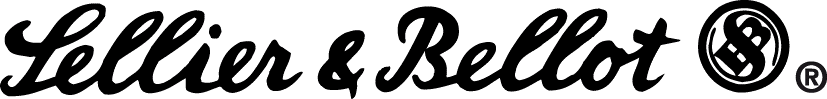 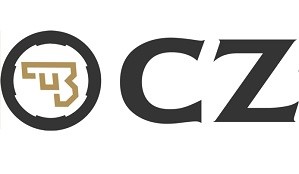 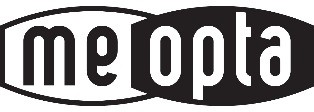 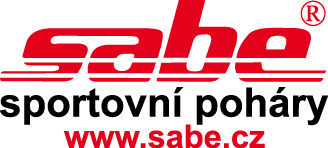 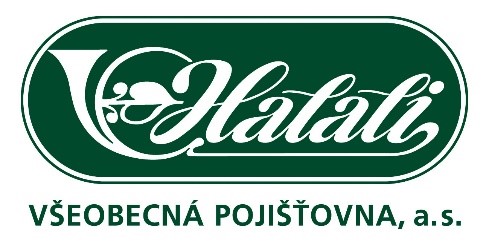 